    桃園市進出口商業同業公會 函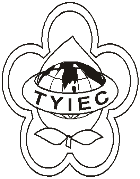          Taoyuan Importers & Exporters Chamber of Commerce桃園市桃園區中正路1249號5樓之4           TEL:886-3-316-4346   886-3-325-3781   FAX:886-3-355-9651ie325@ms19.hinet.net     www.taoyuanproduct.org受 文 者: 各相關會員發文日期：中華民國110年7月21日發文字號：桃貿豐字第110267號附    件：主   旨：「免取得醫療器材製造許可品項」，業經衛生福利部於中華民國110年7月16日以衛授食字第1101104548號公告訂定，並自即日生效，請查照。說   明：     ㄧ、依據衛生福利部110年7月16日衛授食字第1101104556號函辦理。     二、旨掲「免取得醫療器材製造許可品項」草案，業經衛生福利部於中華民國110年3月25日以衛授食字第1101101453號公告於行政院公報，踐行法規預告程序。     三、旨揭公告請至行政院公報資訊網、衛生福利部網站「衛生福利法規檢索系統」下「最新動態」網頁或衛生福利部食品藥物管理署網站「公告資訊」下「本署公告」網頁自行下載。  理事長  簡 文 豐